§751.  Altering, forging or counterfeiting certificatesA person is guilty of a Class D crime if that person:  [PL 1993, c. 683, Pt. A, §2 (NEW); PL 1993, c. 683, Pt. B, §5 (AFF).]1.  Certificate.  Alters, forges or counterfeits a certificate of title, certificate of salvage or certificate of lien;[PL 1993, c. 683, Pt. A, §2 (NEW); PL 1993, c. 683, Pt. B, §5 (AFF).]2.  Assignment.  Alters or forges an assignment of a certificate of title or certificate of salvage or an assignment or release of a security interest on a certificate of title, certificate of salvage, certificate of lien or an official form of the Secretary of State;[PL 1993, c. 683, Pt. A, §2 (NEW); PL 1993, c. 683, Pt. B, §5 (AFF).]3.  Possession of forgery.  Has possession of or uses a certificate knowing that the certificate of title, certificate of salvage or certificate of lien had been altered, forged or counterfeited;[PL 1993, c. 683, Pt. A, §2 (NEW); PL 1993, c. 683, Pt. B, §5 (AFF).]4.  False statement.  Uses a false or fictitious name or address, makes a material false statement, fails to disclose a security interest or conceals any other material fact in an application for a certificate of title, certificate of salvage, certificate of lien or on any documents in support of that application; or[PL 1993, c. 683, Pt. A, §2 (NEW); PL 1993, c. 683, Pt. B, §5 (AFF).]5.  Sale.  Sells or exchanges, offers to sell or exchange or gives away a certificate of title, certificate of salvage, certificate of lien or vehicle identification number plate.[PL 1993, c. 683, Pt. A, §2 (NEW); PL 1993, c. 683, Pt. B, §5 (AFF).]SECTION HISTORYPL 1993, c. 683, §A2 (NEW). PL 1993, c. 683, §B5 (AFF). The State of Maine claims a copyright in its codified statutes. If you intend to republish this material, we require that you include the following disclaimer in your publication:All copyrights and other rights to statutory text are reserved by the State of Maine. The text included in this publication reflects changes made through the First Regular Session and the First Special Session of the131st Maine Legislature and is current through November 1, 2023
                    . The text is subject to change without notice. It is a version that has not been officially certified by the Secretary of State. Refer to the Maine Revised Statutes Annotated and supplements for certified text.
                The Office of the Revisor of Statutes also requests that you send us one copy of any statutory publication you may produce. Our goal is not to restrict publishing activity, but to keep track of who is publishing what, to identify any needless duplication and to preserve the State's copyright rights.PLEASE NOTE: The Revisor's Office cannot perform research for or provide legal advice or interpretation of Maine law to the public. If you need legal assistance, please contact a qualified attorney.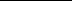 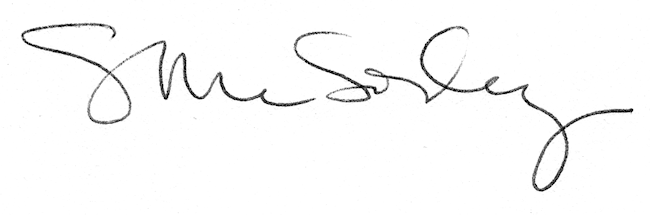 